Р А С П О Р Я Ж Е Н И Еот 20.01.2021   № 134-рг. МайкопО предоставлении разрешения на отклонение от предельных параметров разрешенного строительства объекта капитального строительства по ул. Покровской, 110 п. ЗападногоЗемельный участок с кадастровым номером 01:08:1109008:1347, площадью 455 кв.м, по ул. Покровской, 110 п. Западного, принадлежит на праве собственности гражданке Цеевой Фатиме Владимировне, что подтверждено выпиской из Единого государственного реестра недвижимости об объекте недвижимости от 7 августа 2020 г. №99/2020/341931200.Гражданка Цеева Ф.В. обратилась в Комиссию по подготовке проекта Правил землепользования и застройки муниципального образования «Город Майкоп» (далее – Комиссия) с заявлением о предоставлении разрешения на отклонение от предельных параметров разрешенного строительства объектов капитального строительства – для строительства индивидуального жилого дома с увеличением площади застройки земельного участка до 75% по ул. Покровской, 110 п. Западного на расстоянии 1 м от границ земельных участков по ул. Покровской, 110А            п. Западного и земельного участка с кадастровым номером 01:08:1109008:1441 по ул. Майской п. Западного, на расстоянии 2 м от границы земельного участка по ул. Героев Отечества, 73 п. Западного и на расстоянии 2 м от красной линии ул. Покровской п. Западного.В соответствии с Градостроительным кодексом Российской Федерации проведены публичные слушания по проекту распоряжения Администрации муниципального образования «Город Майкоп» «О предоставлении разрешения на отклонение от предельных параметров разрешенного строительства объекта капитального строительства по              ул. Покровской, 110 п. Западного» (заключение о результатах публичных слушаний опубликовано в газете «Майкопские новости» от 28 ноября   2020 г. №№645-648).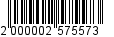 Комиссией принято решение рекомендовать Главе муниципального образования «Город Майкоп» предоставить гражданке Цеевой Ф.В. разрешение на отклонение от предельных параметров разрешенного строительства объектов капитального строительства – для строительства индивидуального жилого дома с увеличением площади застройки земельного участка до 75% по ул. Покровской, 110 п. Западного на расстоянии 1 м от границ земельных участков по ул. Покровской, 110А               п. Западного и земельного участка с кадастровым номером 01:08:1109008:1449 по ул. Майской п. Западного, на расстоянии 2 м от границы земельного участка по ул. Героев Отечества, 73 п. Западного и на расстоянии 2 м от красной линии ул. Покровской п. Западного (Протокол заседания Комиссии от 24 декабря 2020 г. №103).В соответствии со статьей 40 Градостроительного кодекса Российской Федерации, Уставом муниципального образования «Город Майкоп»:1. Предоставить Цеевой Фатиме Владимировне разрешение на отклонение от предельных параметров разрешенного строительства объектов капитального строительства – для строительства индивидуального жилого дома с увеличением площади застройки земельного участка до 75% по ул. Покровской, 110 п. Западного на расстоянии 1 м от границ земельных участков по ул. Покровской, 110А               п. Западного и земельного участка с кадастровым номером 01:08:1109008:1449 по ул. Майской п. Западного, на расстоянии 2 м от границы земельного участка по ул. Героев Отечества, 73 п. Западного и на расстоянии 2 м от красной линии ул. Покровской п. Западного.2. Управлению архитектуры и градостроительства муниципального образования «Город Майкоп» внести соответствующее изменение в информационную систему обеспечения градостроительной деятельности муниципального образования «Город Майкоп».3. Опубликовать настоящее распоряжение в газете «Майкопские новости» и разместить на официальном сайте Администрации муниципального образования «Город Майкоп».	4. Распоряжение «О предоставлении разрешения на отклонение от предельных параметров разрешенного строительства объекта капитального строительства по ул. Покровской, 110 п. Западного» вступает в силу со дня его официального опубликования.Исполняющий обязанностиГлавы муниципального образования «Город Майкоп»				             	                      С.В. СтельмахАдминистрация муниципального 
образования «Город Майкоп»Республики Адыгея 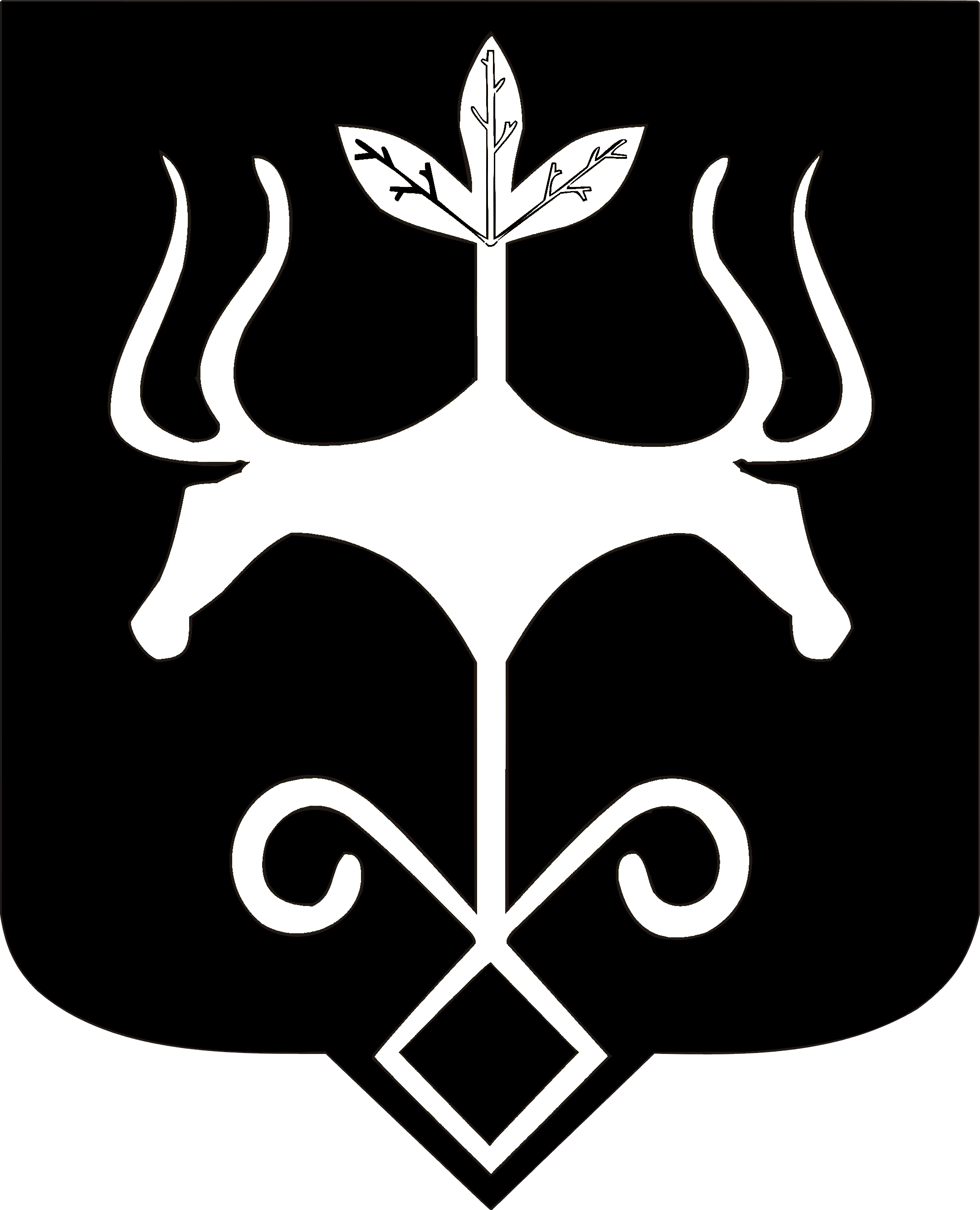 Адыгэ Республикэммуниципальнэ образованиеу 
«Къалэу Мыекъуапэ» и Администрацие